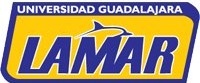 INCIDENCIA DE MORTALIDAD EN >65 AÑOS EN EL PRIMER AÑOFAINCIDENCIA DE MORTALIDAD EN >65 AÑOS EN EL SEGUNDO AÑO FAINCIDENCIA DE ENFERMEDAD TROMBO EMBOLICA EN PACIENTES CON FA Y RS FA¿SE DEFINIÓ LA COHORTE ADECUADAMENTE (PUNTO DE ENTRADA DE ESTUDIO, COMPROBACIÓN DE AUSENCIA DE ENFERMEDAD)?    SI¿FUE LA EVALUACIÓN DE LA EXPOSICIÓN AL FACTOR ADECUADA? SÍ ¿FUE LA MEDICION DE LOS RESULTADOS (ENFERMEDAD) SIMILAR EN LOS EXPUESTOS Y NO EXPUESTOS NO ¿FUE EL SEGUIMIENTO DE TODOS LOS PACIENTES COMPLETO SI ¿QUE TAN COMPARABLES SON LOS GRUPOS DE EXPUESTOS Y NO EXPUESTOS? Comparables en sus antecedentes, difieren en edad, sexo, y causas etiológicas.*No conteste las preguntas de casos y controles porque el estudio es de cohorte.|[]+VP         5                                 a - FP       8b -                                 cFN   8d  VN     49CIe: a/a+b = 5/ 5+8= 5/13= 0.38Cio: c/c+d= 8/ 8+49= 8/57= 0.14RIESGO RELATIVOa/a+b/c/c+d5/13/8/57= .38/.14 =2.71RIESGO ATRIBUIBLEa/a+b-c/c+d5/13-8/57= .38-.14 =.24RIESGO ATRIBUIBLE %RA/IEx100 .24/.38x100 =63.15%VP            7                                 a FP       6     B                                  cFN        18d  VN     39CIe: a/a+b = 7/ 7+6= 7/13= 0.53Cio: c/c+d = 18/ 18+39= 18/57= 0.31RIESGO RELATIVOa/a+b/c/c+d7/13/18/57=.53/.31 =1.70RIESGO ATRIBUIBLEa/a+b-c/c+d7/13-18/57= .53-.31 =.22RIESGO ATRIBUIBLE %RA/IEx100 .22/.53x100 =41.5%VP            5                                 a FP       15   B                                  cFN        13d  VN     131CIe: a/a+b = 7/ 7+6= 7/13= 0.53Cio: c/c+d= 18/ 18+39= 18/57= 0.31RIESGO RELATIVOa/a+b/c/c+d5/20/13/144= .25/.09 =2.77RIESGO ATRIBUIBLEa/a+b-c/c+d5/20-13/144= .25-.09 =.16RIESGO ATRIBUIBLE %RA/IEx100 .16/.25x100 =64 %